2021年10月　1日関係各位　　　　NPO法人里親子支援機関えがお2021年度フォスタリング・チェンジ・プログラム（FCP）オブザーバー参加案内　過ごしやすい季節となりました。皆様におかれましては益々里親活動、里親支援活動に邁進されていることと存じます。また日頃より私共法人に多くのご支援賜りましてありがとうございます。　さて、大阪府委託事業であるFCPについて、プログラムを体験いただけるよう、関係者の皆様でご希望される方にオブザーバーとしてご参加いただけることになりましたのでご案内致します。今年度のプログラムは既に始まっておりますが、グループセッション・プログラムであり、前半はグループ構築が大切な柱の為、オブザーバー参加可能日は原則後半のセッション6～10とさせていただきます。（11回と12回はエンディングがテーマに含まれますので）下記日程で案内させていただきます。記　　　場所　　門真市民プラザ3F　第1会議室（公益活動支援センター内）　　　時間　　毎回10：00～13：00　10分前には到着してください。時間厳守・途中退出不可　　　　・1回にあたり1組2名まで事前予約が必要です。・マスク着用・入室時体温チェックにご協力ください。・資料とフェイスシールドはこちらで用意いたします。・見学ではなく参加していただきます。・今回のプログラムは12歳以下の児童を対象としたプログラムです。・プログラム内で知り得た個人情報については、本プログラム以外では使用しないでください。・新型コロナウイルス感染症の状況及び気象警報発令などで中止、延期の場合もあります。　　　　　　　　　　　　　　　　　　　　　　　　　　　　　　　　　　　　　　　　　　以上下記の申込みフォームよりお申し込みください。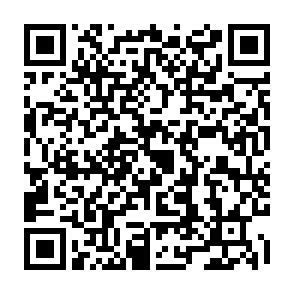 https://forms.gle/THZA65q6nLBMpYVMA　　　　　　　セッションAコース　日時空き状況Bコース　日時空き状況6回10月15日（金）10月16日（土）7回10月22日（金）10月23日（土）8回10月29日（金）10月30日（土）9回11月5日（金）11月6日（土）10回11月12日（金）11月13日（土）